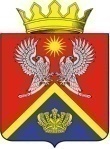 АДМИНИСТРАЦИЯ  СУРОВИКИНСКОГО МУНИЦИПАЛЬНОГО РАЙОНАВОЛГОГРАДСКОЙ ОБЛАСТИПОСТАНОВЛЕНИЕот 25.07.2022                                 № 600О внесении изменений в муниципальную программуСуровикинского муниципального района«Энергосбережение и повышение энергетическойэффективности Суровикинского муниципального районаВолгоградской области»           Администрация Суровикинского муниципального района Волгоградской области постановляет:          1. Внести в муниципальную программу Суровикинского муниципального района «Энергосбережение и повышение энергетической эффективности  Суровикинского муниципального района Волгоградской области», утвержденную постановлением администрации Суровикинского муниципального района от 29.12.2017 № 1159 «Об утверждении муниципальной программы Суровикинского муниципального района «Энергосбережение и повышение энергетической эффективности  Суровикинского муниципального района Волгоградской области», (далее – Программа) следующие изменения:а)  в паспорте Программы:- позицию «Целевые показатели муниципальной программы, их значения на последний год реализации» изложить в следующей редакции:  «                                                                                                                     »;- позицию «Объемы и источники финансирования муниципальной программы» изложить в следующей редакции:    «                                                                                                        »;б)   раздел 3 изложить в следующей редакции:  «3. Целевые показатели достижения целей и решения задач, ожидаемые конечные результаты реализации муниципальной программы                Результативность мероприятий муниципальной программы оценивается исходя из уровня достижения основных целевых индикаторов и показателей реализации муниципальной программы к 2025 году:- техническое перевооружение котельной – 15 шт.;- строительство газовой котельной – 12 шт.;- строительство теплотрасс с применением предизолированной трубы – 1,498 км.;- сокращение расхода потребляемой электроэнергии вследствие технического перевооружения котельных  - на 366114,42 кВт. ч.;- сокращение потерь тепла вследствие строительства теплотрасс с применением предизолированной трубы – на 10 %;- сокращение затрат на отопление при строительстве газовых котельных – на 122 %;- увеличение доли светодиодных светильников уличного (наружного) освещения в населенных пунктах - до 97 %;- увеличение количества светоточек в населенных пунктах - до 4213 штук;- увеличение протяженности системы уличного (наружного) освещения в населенных пунктах - до 295,35 километров;- увеличение доли населенных пунктов с модернизированной системой уличного (наружного) освещения – до 77 %.          Перечень целевых показателей муниципальной программы установлен Приложением 1 к муниципальной программе.        Значения показателей, указанные в паспорте муниципальной программы, отличаются от значений, указанных в разделе муниципальной программы «Перечень имущества, создаваемого (приобретаемого) в ходе реализации муниципальной программы» в связи с невыполнением запланированных мероприятий в 2020-2021 годах.»;в)   раздел 6 изложить в следующей редакции:  «6. Обоснование объема финансовых ресурсов, необходимых для реализации муниципальной программы          Общий объем финансирования муниципальной программы в 2018-2024 годах составляет 64 009,955 тыс. рублей, в том числе по годам и источникам финансирования:2018 год –  3 337,809 тыс. рублей, из них: – средства бюджета района - 3 337,809 тыс. рублей;2019 год –  17 561,441 тыс. рублей, из них: – средства бюджета района - 4 574,041 тыс. рублей;- средства областного бюджета – 12 987,4 тыс. руб.;2020 год – 8 097,541 тыс. рублей, из них:– средства бюджета района – 97,541 тыс. руб.;- средства областного бюджета – 8 000,000 тыс. руб.;2021 год – 8 098,071 тыс. рублей, из них: – средства бюджета района – 98,071 тыс. руб., - средства областного бюджета – 8000,000 тыс. руб.;2022 год – 26 915,093 тыс. рублей, из них: – средства бюджета района – 10 115,093 тыс. руб., - средства областного бюджета – 16 800,000 тыс. руб.;2023 год – 0 тыс. рублей, из них: – средства бюджета района – 0 тыс. руб., - средства областного бюджета – 0 тыс. руб.;2024 год – 0 тыс. рублей, из них: – средства бюджета района – 0 тыс. руб., - средства областного бюджета – 0 тыс. руб.          Ресурсное обеспечение муниципальной программы носит прогнозный характер. Распределение бюджетных ассигнований на реализацию муниципальной программы утверждается решением Суровикинской районной Думы о принятии бюджета Суровикинского муниципального района на очередной финансовый год и плановый период.        Мероприятия муниципальной программы и объемы её финансирования могут ежегодно уточняться при формировании проекта бюджета Суровикинского муниципального района на соответствующий финансовый год и плановый период.        Ресурсное обеспечение муниципальной программы Суровикинского муниципального района за счет средств, привлеченных из различных источников финансирования, с распределением по главным распорядителям средств бюджета района приведено в Приложении 3 к муниципальной программе.»;    г)   раздел 7 дополнить абзацем следующего содержания:  «Значения показателей, указанные в паспорте муниципальной программы, отличаются от значений, указанных в разделе муниципальной программы «Механизмы реализации муниципальной программы» в связи с невыполнением запланированных мероприятий в 2020-2021 годах.»;д) приложение 1 к Программе изложить в новой редакции согласно приложению 1 к настоящему постановлению;е) приложение 2 к Программе изложить в новой редакции согласно приложению 2 к настоящему постановлению;ж) приложение 3 к Программе изложить в новой редакции согласно приложению 3 к настоящему постановлению;з) приложение 4 к Программе изложить в новой редакции согласно приложению 4 к настоящему постановлению.     2.  Настоящее постановление вступает в силу после его подписания, подлежит официальному опубликованию в общественно-политической газете Суровикинского района «Заря» и размещению на официальном сайте администрации Суровикинского муниципального района в информационно-телекоммуникационной сети «Интернет».  Глава Суровикинского муниципального  района                                                                   Р.А. СливаЦелевые показатели муниципальной программы, их значения на последний год реализации- строительство газовой котельной – 15 шт.;- техническое перевооружение котельной – 12 шт.;- строительство теплотрасс с применением предизолированной трубы – 1,498 км.;- сокращение расхода потребляемой электроэнергии вследствие технического перевооружения котельных   - на 366114,42 кВт. ч.;- сокращение потерь тепла вследствие строительства теплотрасс с применением предизолированной трубы      –на 10 %;- сокращение затрат на отопление при строительстве газовых котельных – на 122%;- увеличение доли светодиодных светильников уличного (наружного) освещения в населенных пунктах - до 97 %;- увеличение количества светоточек в населенных пунктах - до 4213 штук;- увеличение протяженности системы уличного (наружного) освещения в населенных пунктах - до 295,35 километров;- увеличение доли населенных пунктов с модернизированной системой уличного (наружного) освещения – до 77 %Объемы и источники финансирования муниципальной программы                     Общий объем финансирования муниципальной программы составляет 64 009,955 тыс. рублей, в том числе по годам и источникам финансирования:2018 год –  3 337,809 тыс. рублей, из них: – средства бюджета района - 3 337,809 тыс. рублей;2019 год –  17 561,441 тыс. рублей, из них: – средства бюджета района - 4 574,041 тыс. рублей;- средства областного бюджета – 12 987,4 тыс. руб.;2020 год – 8 097,541 тыс. рублей, из них:– средства бюджета района – 97,541 тыс. руб.;- средства областного бюджета – 8 000,000 тыс. руб.;2021 год – 8 098,071 тыс. рублей, из них: – средства бюджета района – 98,071 тыс. руб., - средства областного бюджета – 8000,000 тыс. руб.;2022 год – 26 915,093 тыс. рублей, из них: – средства бюджета района – 10 115,093 тыс. руб., - средства областного бюджета – 16 800,000 тыс. руб.;2023 год – 0 тыс. рублей, из них: – средства бюджета района – 0 тыс. руб., - средства областного бюджета – 0 тыс. руб.;2024 год – 0 тыс. рублей, из них: – средства бюджета района – 0 тыс. руб., - средства областного бюджета – 0 тыс. руб.